IZD.272.1.3.2020.5	    						     Wołów, dnia 20.02.2020 r. Wszyscy uczestnicy postępowania pn. „Zakup szaf archiwalnych do Wydziału Komunikacji i Transportu wraz z dostawą”ZAWIADOMIENIE O WYBORZE NAJKORZYSTNIEJSZEJ OFERTYZamawiający informuje, iż w wyniku przeprowadzonego postępowania w trybie zapytania ofertowego z dnia 12.02.2020 r.  na  realizację  zadania pn. „Zakup szaf archiwalnych do Wydziału Komunikacji                       i Transportu wraz z dostawą” otrzymał następujące oferty:Jedynym kryterium oceny była najkorzystniejsza cena, tj. najniższa cena brutto.Zamawiający informuje, że w wyżej wymienionym zapytaniu do realizacji zadania wybrano najkorzystniejszą ofertę złożoną przez:Firma Produkcyjno – HandlowaPROGMET Sp. z o.o. Sp. k.ul. Gliwicka 21843 – 190 MikołówUzasadnienie wyboru: Oferent przedstawił najkorzystniejszą ofertę cenową i złożył wymagany komplet dokumentów.Wybrany Wykonawca zobowiązany jest skontaktować się z Zamawiającym w sprawie podpisania umowy.Z UP. STAROSTYJarosław IskraWICESTAROSTA                                                                               _______________________________ 							  Kierownik Zamawiającegodo wiadomości:- wszyscy uczestnicy postępowania-a/a (wydział IZD)Sporządziła: Anna Szadkowska - Czupa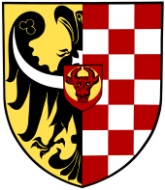 POWIAT WOŁOWSKItel. (071) 380 59 01                                                      Plac Piastowski 2fax (071) 380 59 00                                                        56-100 Wołówe-mail: starostwo@powiatwolowski.pl                       www.powiatwolowski.plLp.Nazwa oferenta, adresWartość  brutto ogółemPunktacjaPodsumowanie1.SKANDER WYPOSAŻANIE FIRMAndżelika Wolskaul. H. M. Kamieńskiego 200 lok.2;51 – 126 Wrocław16 980,03 zł-OFERTA NIEWAŻNA/NIE SPEŁNIA WARUNKÓW ZAPYTANIA2.METAL PRODUKTMarcin Majewskiul. Oskara Kolberga 11;25 – 620 Kielce38 130,00 zł38,90 pktOFERTA PRZEWYŻSZA ZABEZPIECZONE ŚRODKI3.Firma Produkcyjno – HandlowaPROGMET Sp. z o.o. Sp. k.ul. Gliwicka 218;43 – 190 Mikołów14 833,80 zł100 pktOFERTA WAŻNA/OFERTA WYBRANA4.POZMEBEL Mateusz GawrońskiSp. J.ul. Starołęcka 18;61 – 361 Poznań14 415,60 zł-OFERTA NIEWAŻNA/NIE SPEŁNIA WARUNKÓW ZAPYTANIA5.LOBBY MEBLE S.Cul. Pod Fortem 2F;31 – 302 Kraków15 375,00 zł-OFERTA NIEWAŻNA/NIE SPEŁNIA WARUNKÓW ZAPYTANIA6.METALKAS Sp. z o.o.ul. Deszczowa 63;85 – 467 Bydgoszcz12 300,00 zł-OFERTA NIEWAŻNA/NIE SPEŁNIA WARUNKÓW ZAPYTANIA7.SWISSPOL Ltd Sp. z o.o.ul. Wilcza 27;50 – 429 Wrocław19 372,50 zł76,57 pktOFERTA PRZEWYŻSZA ZABEZPIECZONE ŚRODKI8.Teo Sp. z o.o. Sp. K.ul. Hawelańska 1;61 – 625 Poznań15 239,70 zł-OFERTA NIEWAŻNA/NIE SPEŁNIA WARUNKÓW ZAPYTANIA